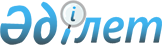 О внесении дополнения в постановление Правительства Республики Казахстан от 11 ноября 2004 года № 1185 "Об определении социально значимых межобластных сообщений"
					
			Утративший силу
			
			
		
					Постановление Правительства Республики Казахстан от 12 ноября 2012 года № 1437. Утратило силу постановлением Правительства Республики Казахстан от 10 августа 2015 года № 624

      Сноска. Утратило силу постановлением Правительства РК от 10.08.2015 № 624 (вводится в действие со дня его первого официального опубликования).      Правительство Республики Казахстан ПОСТАНОВЛЯЕТ:



      1. Внести в постановление Правительства Республики Казахстан от 11 ноября 2004 года № 1185 «Об определении социально значимых межобластных сообщений» (САПП Республики Казахстан, 2004 г., № 45, ст. 562) следующее дополнение:



      приложение к указанному постановлению дополнить пунктом 61 следующего содержания:

      «61. Астана – Достык.».



      2. Настоящее постановление вводится в действие по истечении десяти календарных дней после первого официального опубликования.      Премьер-Министр

      Республики Казахстан                        С. Ахметов
					© 2012. РГП на ПХВ «Институт законодательства и правовой информации Республики Казахстан» Министерства юстиции Республики Казахстан
				